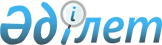 Об определении целевых групп населения города Усть-Каменогорска на 2011 год
					
			Утративший силу
			
			
		
					Постановление акимата города Усть-Каменогорска Восточно-Казахстанской области от 24 декабря 2010 года N 9914. Зарегистрировано Управлением юстиции города Усть-Каменогорск Департамента юстиции Восточно-Казахстанской области 25 января 2011 года за N 5-1-157. Прекращено действие по истечении срока, на который постановление было принято (письмо акимата города Усть-Каменогорска ВКО от 04 января 2012 года № Ин-5/2)

      Сноска. Прекращено действие по истечении срока, на который постановление было принято (письмо акимата города Усть-Каменогорска ВКО от 04.01.2012 № Ин-5/2).      Примечание РЦПИ.

      В тексте сохранена авторская орфография и пунктуация.

      В соответствии с подпунктом 14) пункта 1 статьи 31 Закона Республики Казахстан от 23 января 2001 года «О местном государственном управлении и самоуправлении в Республике Казахстан», статьей 5, подпунктом 2) статьи 7 Закона Республики Казахстан от 23 января 2001 года «О занятости населения» акимат города Усть-Каменогорска ПОСТАНОВЛЯЕТ:



      1. Определить следующие целевые группы населения по городу Усть-Каменогорску на 2011 год:

      1) молодежь в возрасте до двадцати одного года;

      2) воспитанники детских домов, дети-сироты и дети, оставшиеся без попечения родителей, в возрасте до двадцати трех лет;

      3) одинокие, многодетные родители, воспитывающие несовершеннолетних детей;

      4) граждане, имеющие на содержании лиц, которые в порядке, установленном законодательством Республики Казахстан, признаны нуждающимися в постоянном уходе, помощи или надзоре;

      5) лица предпенсионного возраста (за два года до выхода на пенсию по возрасту);

      6) инвалиды;

      7) лица, уволенные из рядов Вооруженных Сил Республики Казахстан;

      8) лица, освобожденные из мест лишения свободы и (или) принудительного лечения;

      9) оралманы;

      10) малообеспеченные;

      11) выпускники школ, организаций технического и профессионального, высшего и послевузовского образования;

      12) студенты и учащиеся школ во время летних каникул;

      13) лица, высвобожденные в связи с ликвидацией работодателя – юридического лица либо прекращением деятельности работодателя – физического лица, сокращением численности или штата работников;

      14) лица, занятые в режиме неполного рабочего времени, в связи с изменением в организации производства, в том числе при реорганизации и (или) сокращения объема работ;

      15) лица, находящиеся в отпусках без сохранения заработной платы;

      16) лица, не работающие длительное время (более одного года);

      17) женщины старше 50 лет;

      18) мужчины старше 55 лет.



      2. Государственному учреждению «Отдел занятости и социальных программ города Усть-Каменогорска»:

      1) принять меры по обеспечению временной занятости лиц, отнесенных к целевым группам населения;

      2) обеспечить содействие в трудоустройстве лиц, отнесенных к целевым группам населения.



      3. Контроль за исполнением данного постановления возложить на заместителя акима города Нургазиева А.К.



      4. Настоящее постановление вводится в действие по истечении десяти календарных дней после дня его первого официального опубликования.

       Аким города Усть-Каменогорска              И. Абишев
					© 2012. РГП на ПХВ «Институт законодательства и правовой информации Республики Казахстан» Министерства юстиции Республики Казахстан
				